03/01/2022Dear Parents, I hope this finds you well and can I take this opportunity to wish you all a Happy New Year.As you well know we are still living in very dangerous times and the Omicron variant of Covid has added to all of our concerns. Many schools are under a lot of pressure with the spread of Covid, and the effect it is having on the health of children and staff, which is leading to children and staff being out of school for significant periods of time. In many cases, schools are being left with no alternative to deliver remote learning to groups of children. Thankfully this has not happened in St Mary’s.I can assure you that staff are regularly taking Lateral Flow tests to ensure that they and the children remain as safe as possible. In turn, you have all played your part in ensuring that Covid has not dominated life in St Mary’s and for that I thank you wholeheartedly. It certainly has made life a lot easier for us all. I ask you to continue your good work with us and continue to be mindful of the symptoms of Covid. With the Omicron variant, the symptoms are Runny NoseHeadachesFatigue (mild or severe)SneezingSore ThroatIn addition, other Covid symptoms still remain prevalentLoss of taste or smellHigh temperatureContinuous CoughIf your child has any of these symptoms we would be grateful if you will work with us and not send them to school until they have had a PCR test which has a negative result. Further guidelines are on the Department of Education website. PLEASE ALSO ENSURE YOUR CHILD HAS TISSUES AND SANITISER TO SCHOOL. We look forward to seeing everyone tomorrow and please keep us all in your thoughts and prayers this term. Many thanks and God BlessMiss R Robinson 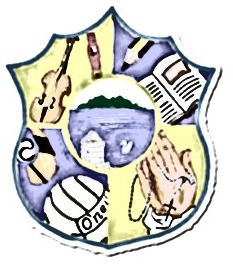 Principal:  Miss R RobinsonTel:    028 38851778Fax:  028 38852568B Ed (Hons) M Ed PQH    St Mary’s Primary School84 Maghery RoadMagheryDungannonCo TyroneBT71 6PA                                                                                    